ПОСТАНОВЛЕНИЕ №57От 19.09.2018г.а.ДжерокайОб утверждении Плана противодействия коррупции  вАдминистрации  Джерокайского сельского поселения  на 2018 - 2020 годы      В целях реализации положений Указа Президента Российской Федерации «О Национальном плане противодействия коррупции на 2018-2020 годы» от 29 июня 2018 года № 378, руководствуясь Федеральным законом от 25 декабря 2008 года № 273 – ФЗ «О противодействии коррупции», Федеральным законом от 06 октября 2003 года  № 131-ФЗ «Об общих принципах организации местного самоуправления в Российской Федерации», Уставом  Джерокайского сельского поселения         ПОСТАНОВЛЯЮ:       1. Утвердить План противодействия коррупции в Администрации Джерокайского сельского поселения Шовгеновского муниципального района  на  2018 -2020 годы, согласно приложению № 1 к настоящему постановлению.      2. Утвердить «Перечень показателей для оценки эффективности реализации антикоррупционных мер, принимаемых Администрацией Джерокайского сельского поселения», согласно приложению № 2 к настоящему постановлению.      3. Контроль за исполнением настоящего постановления оставляю за собой.Глава  МО «Джерокайское сельское поселение»                                                                                                Ю.Н.Кагазежев                                                                                                                               Приложение № 1                                                                                                               к Постановлению  Администрации                                                                                                             Джерокайского сельского поселения                                                                                                                            от 19.09.2018г. №57Планпротиводействия коррупции в Администрации Джерокайского сельского поселения на 2018 – 2020 годы                                                                       Приложение № 2                                                                                                     к Постановлению  Администрации                                                                                                        Джерокайского сельского поселения                                                                                от 19.09.2018г. №57Перечень показателей для оценки эффективности реализацииантикоррупционных мер, принимаемых Администрацией Джерокайского сельского поселения  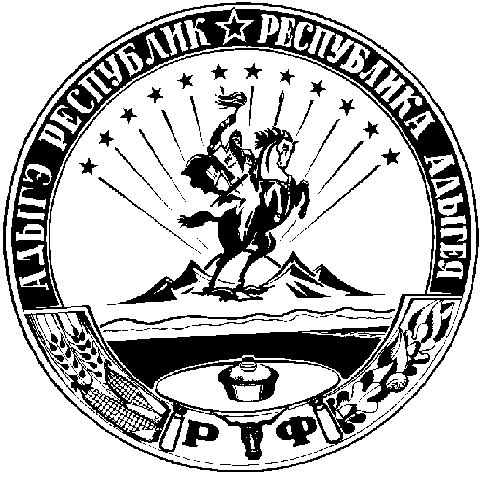 